                 Le Fil d’Argent         Organise sa BROCANTE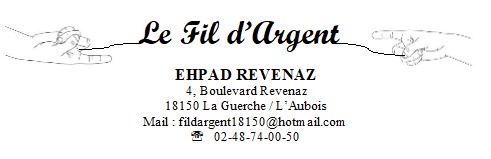 Le Dimanche 02 juin 2024Place Auguste Fournier – 18150 LA GUERCHE SUR L’AUBOISVous pouvez participer à cette manifestation ouverte à tous en tant qu’exposants :De 6h30 à 18h00Participation 1.50 € le mètre linéaire (sur place ou à l’inscription)Les personnes peuvent s’inscrire par mail du Fil d’Argent ou contact au 06 61 41 02 08 avant le 27 mai 2024. Le bulletin ci-dessous peut-être déposé à l’Ehpad. BUVETTE ET RESTAURATION sur placeNe pas jeter sur la voie publique																						I.P.N.S.Organisateur : Association : LE FIL D’ARGENT Adresse : L’EHPAD – REVENAZ -18150 LA GUERCHE SUR L’AUBOISATTESTATION - INSCRIPTION VIDE-GRENIERS Personne physiquese déroulant le 02 juin 2024 à Place de l’EgliseJe soussigné(e), Nom : ………………………………………….……. Prénom ………..………………………...…………………. Né(e) le ……………………..…………à Département : ……..……. Ville : ……………………………………… Adresse : ………………………………………………………………..………………………..………….……… CP …………….. Ville ………………………….……………………………….………………………………….. Tél. ……………………………. Email : ………………………………………...………………………………… Titulaire de la pièce d’identité N° ………...……………Délivrée le …………………… par …….……………….N° immatriculation de mon véhicule : …………………………………………………….………………………... Déclare sur l’honneur : 	- de ne pas être commerçant (e) 	- de ne vendre que des objets personnels et usagés (Article L 310-2 du Code de commerce) 	- de non-participation à 2 autres manifestations de même nature au cours de l’année civile. (Article R321-9 du Code pénal) Fait à _____________________________________ le __________________________________ 	SignatureMètre linéaire 1.50 €.Ci-joint règlement de ____ € pour l’emplacement pour une longueur de ____ mètre(s).Attestation devant être remis à l’organisateur qui le joindra au registre pour remise au Maire de la Commune d’organisation